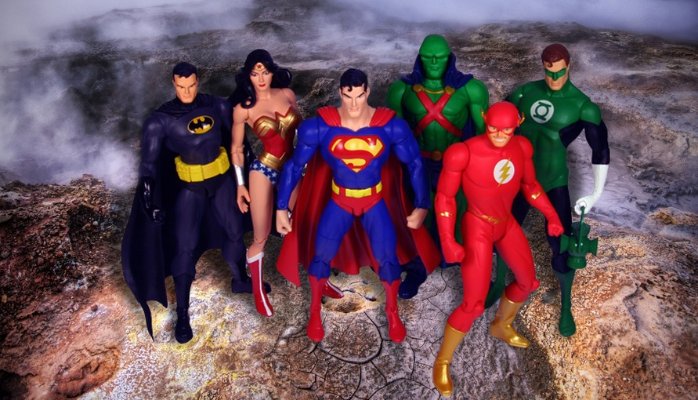 Super Heroes Autumn Term 1 Foundation Unit